Publicado en Madrid,  el 21/12/2023 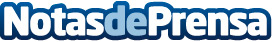 'Duda Razonable: historia de dos secuestros', el abogado Andres Andrade Tellez y la lucha por la libertadEn el documental de Netflix, el abogado Andrés Andrade Tellez juega un papel crucial en la lucha por la libertad de los cuatro hombres. Andrade Tellez es un abogado defensor de derechos humanos que se especializa en casos de injusticia penalDatos de contacto:Antonio LopezReit News Entertainment17869093128Nota de prensa publicada en: https://www.notasdeprensa.es/duda-razonable-historia-de-dos-secuestros-el Categorias: Internacional Nacional Derecho Cine Televisión y Radio Madrid Entretenimiento http://www.notasdeprensa.es